Információs pont értékelése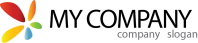 Előzmények megtekintése (2016.11.15. - 2016.11.15.)Az információs pontot úgy használom mintTöbb válasz, megválaszolt 16x, Nem megválaszolt 0xMelyik korosztályba tartozik?Szimpla válasz, megválaszolt 16x, Nem megválaszolt 0xMilyen gyakran veszi igénybe az információs pont szolgáltatásait?Szimpla válasz, megválaszolt 16x, Nem megválaszolt 0xMiért látogatta meg az inforációs pontunkat?Több válasz, megválaszolt 16x, Nem megválaszolt 0xMennyire volt elégedett az alábbi szolgálatásokkal:Egységes mátrix választás, megválaszolt 16x, Nem megválaszolt 0xHasznos információkkal gazdagodott az információs ponton?Szimpla válasz, megválaszolt 16x, Nem megválaszolt 0xMeglátogatta az információs pontunk weboldalát?Szimpla válasz, megválaszolt 16x, Nem megválaszolt 0xA weboldalunkon megtalált mindent, amit keresett?Szimpla válasz, megválaszolt 16x, Nem megválaszolt 0xHasznosnak és fontosnak találta az információs pontot?Szimpla válasz, megválaszolt 16x, Nem megválaszolt 0xÖsszességében mennyire elégedett az információs pont szolgáltatásaival?Csillagos értékelés, megválaszolt 16x, Nem megválaszolt 0xCsillagok száma 3,5/5Ön szerint hogyan tehetnénk jobbá az információs pontunk szolgáltatásait?Szöveges válasz, megválaszolt 16x, Nem megválaszolt 0xInformációs pont értékeléseAz információs pontot úgy használom mintMelyik korosztályba tartozik?Milyen gyakran veszi igénybe az információs pont szolgáltatásait?Miért látogatta meg az inforációs pontunkat?Mennyire volt elégedett az alábbi szolgálatásokkal:Hasznos információkkal gazdagodott az információs ponton?Meglátogatta az információs pontunk weboldalát?A weboldalunkon megtalált mindent, amit keresett?Hasznosnak és fontosnak találta az információs pontot?Összességében mennyire elégedett az információs pont szolgáltatásaival?Ön szerint hogyan tehetnénk jobbá az információs pontunk szolgáltatásait?Alap adatok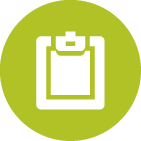 Felmérés neveInformációs pont értékelése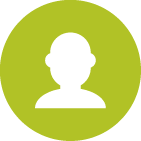 SzerzőRichard Žižka 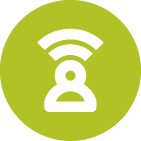 Kérdőív nyelve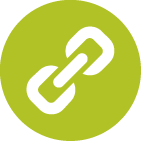 Kérdőív URLhttp://www.survio.com/survey/d/C3A1O9Y2R9Q5P9U9S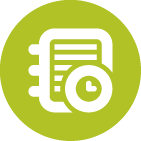 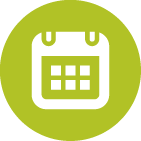 Időtartam1 napokVálaszolók statisztikái18161188,9 %Összes látogatásBefejezettek  számaBefejezetlenek számaCsak megjelenítettekTeljes befejezési arány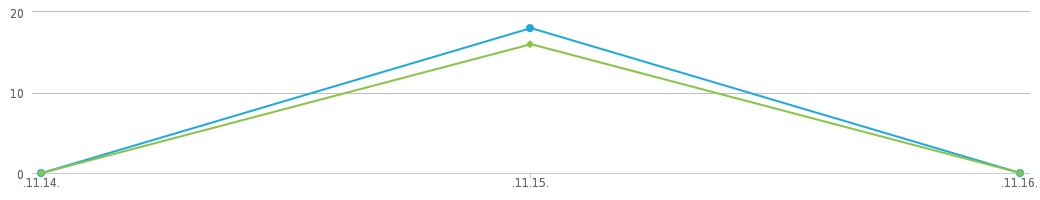 Látogatások összesenLátogatások forrásaKérdőív kitöltési ideje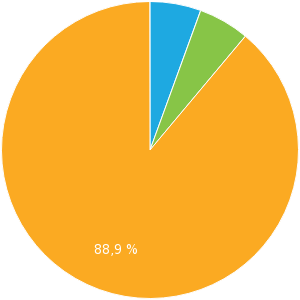 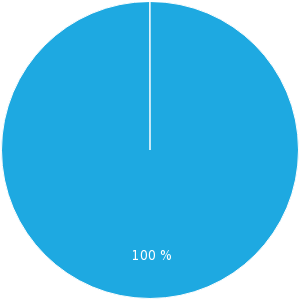 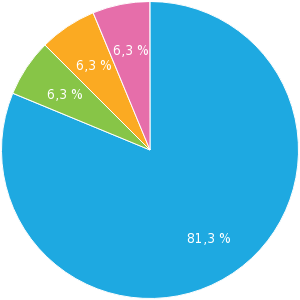 VégeredményekVálaszokVálaszokArány1062,5 %850 %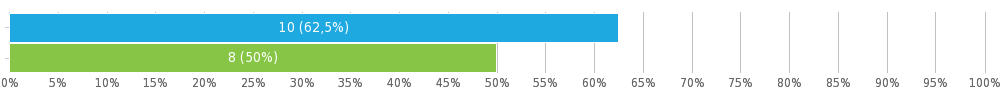 VálaszokVálaszokArány212,5 %318,8 %425 %318,8 %212,5 %212,5 %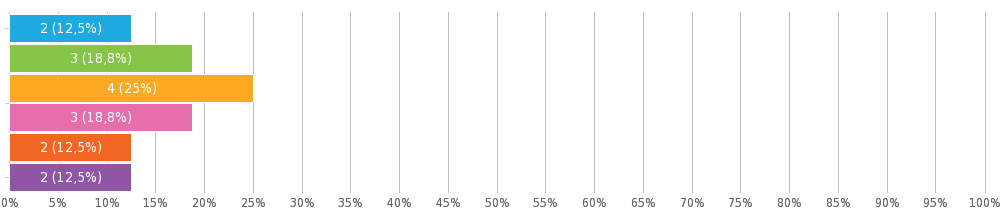 VálaszokVálaszokArány212,5 %850 %318,8 %318,8 %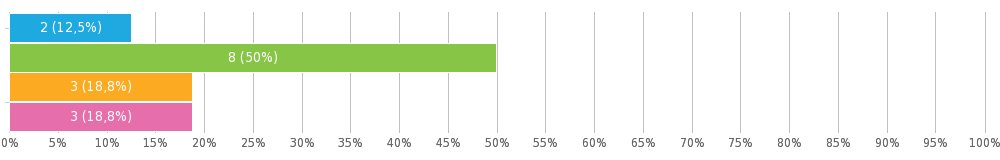 VálaszokVálaszokArány637,5 %637,5 %743,8 %743,8 %1062,5 %425 %743,8 %531,3 %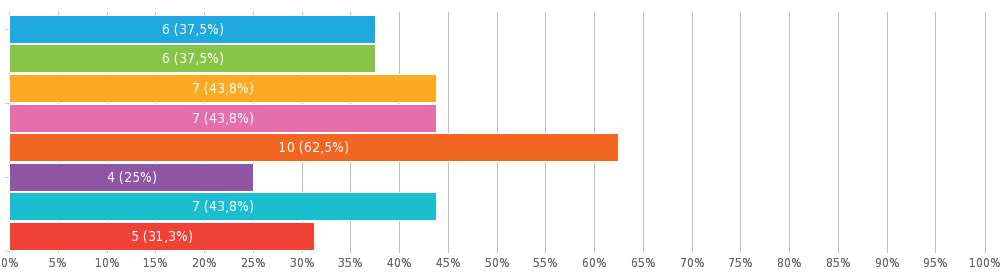 Ön szerint hogyan tehetnénk jobbá az információs pontunk szolgáltatásait?Cum sociis natoque penatibus.Proin mattis lacinia justo.Et harum quidem rerum facilis est et expedita distinctio.Excepteur sint occaecat cupidatat non proidentA szolgáltatások kínálata2 (12,5 %)1 (6,3 %)7 (43,8 %)2 (12,5 %)4 (25 %)Információk minősége1 (6,3 %)4 (25 %)3 (18,8 %)2 (12,5 %)6 (37,5 %)Internet sebessége1 (6,3 %)5 (31,3 %)4 (25 %)3 (18,8 %)3 (18,8 %)Információs pont háttere1 (6,3 %)4 (25 %)5 (31,3 %)2 (12,5 %)4 (25 %)Személyzet3 (18,8 %)5 (31,3 %)4 (25 %)2 (12,5 %)2 (12,5 %)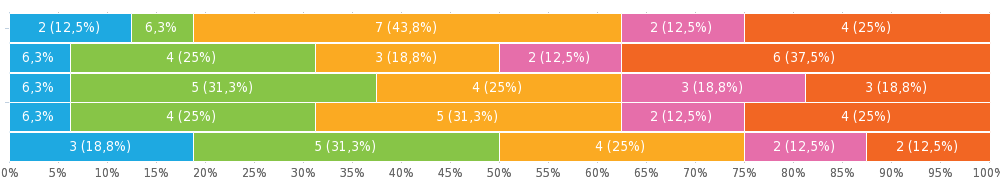 VálaszokVálaszokArány531,3 %1168,8 %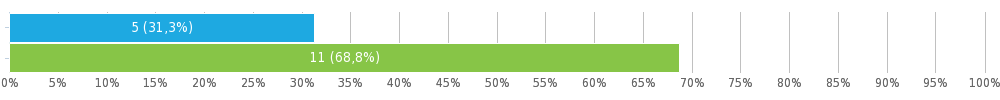 VálaszokVálaszokArány1275 %425 %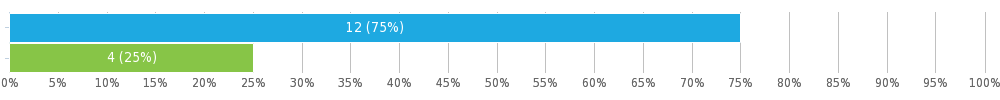 VálaszokVálaszokArány1275 %425 %Nulla turpis magna, cursus sit amet, suscipit a, interdum id, felis.Et harum quidem rerum facilis est et expedita distinctio.Duis condimentum augue id magna semper rutrum.Excepteur sint occaecat cupidatat non proidentVálaszokVálaszokArány1275 %425 %Lorem ipsum dolor sit amet, consectetuer adipiscing elit.Nam quis nulla. Aliquam ornare wisi eu metus.Cum sociis natoque penatibus.Suspendisse sagittis ultrices augue.VálaszokVálaszokArány318,8 %637,5 %425 %212,5 %16,3 %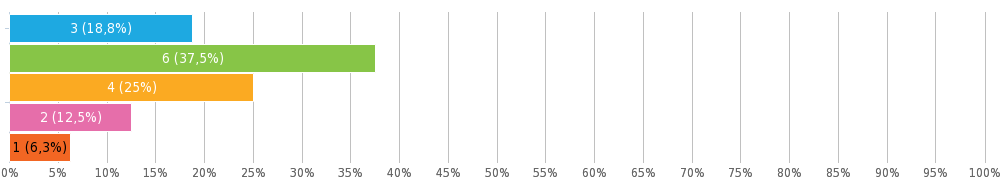 Kérdőív beállítása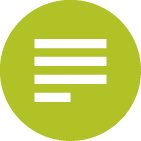 Kérdés per lapÖsszes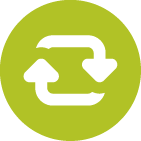 Többszöri küldés engedélyezése?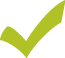 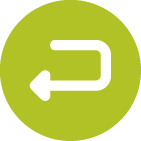 Megengedi az előző kérdésekhez való visszalépést?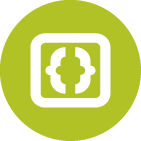 Kérdés száma megjelenítése?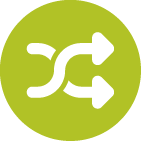 Véletlenszerű kérdés sorrend?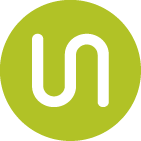 Állapotjelző sáv mutatása?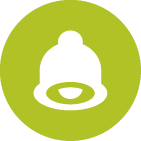 Figyelmeztetés a kérdőív küldésénél?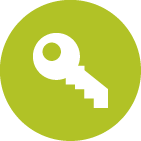 Jelszavas védelem?IP cím korlátozás?Függelék: KérdőívÜdvözlöm,Kérem szánjon néhány percet az idejéből az alábbi kérdőív kitöltésére.ÁllampolgárTurista0-2021-3031-4041-5051-6061+Havonta párszorHavonta egyszerÉvente egyszerKevesebbszerUtazási információért a régiórólInformációért a helyi kulturális eseményrőlInternethozzáférésértFénymásolásértInformációs anyagokért és szuvenírekértIdegenvezetős városnézésértJegyek elővételéértEgyéb (kérjük, adja meg, miért)ElégedettInkább elégedettNem tudomInkább elégedetlenElégedetlenA szolgáltatások kínálataInformációk minőségeInternet sebességeInformációs pont háttereSzemélyzetIgenNemIgenNemIgenNem (kérjük, adja meg, mint nem talált meg)IgenNem (kérjük, adja meg, miért) / 5